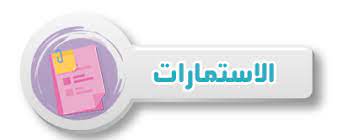 المستوى الأول البرنامج العامالسيد الأستاذ الدكتور/ أحمد محمد الشيخة                                  وكيل الكلية لشئون التعليم والطلاب تحية طيبه وبعد ،،،الرجاء التكرم من سيادتكم بالموافقة على التسجيل للمقررات التالية خلال الفصل الداسى الثانى عن العام الجامعى 2023/2024متحريرا في    /    /2024م                مرفق بيان حالة للطالب من نظام ابن الهيثم        اعتماد المرشد الاكاديمى                                                                                                              توقيع الطالب                               أسم الطالب :      ................................................عام الالتحاق:..........................................الرقم الجامعى :      ............................عدد الساعات المكتسبة : .......... ساعات معتمدة المرشد الاكاديمى : ...........................................المعدل التراكمى : ...................................ملاحظات عدد الساعاتعدد الساعاتعدد الساعاتعدد مرات التسجيلاسم المقرركود المقررمملاحظات معتمدةعملى نظرى عدد مرات التسجيلاسم المقرركود المقررم3-2مبادئ علم الاقتصادAES-1011322ميكروبيولوجى عامBIO -1052322حشرات عامPRO -1023322الكيمياء الحيويةBIO -1024322وراثةBIO -10452-2مهارات الابتكار وريادة الأعمال (متطلب اجبارى)AGR - 10262-2الامن والسلامة المهنية داخل المعامل والمزارع (مقرراختيارى)AGR - 10471818اجمالى الساعات المعتمدة (7 مقررات)اجمالى الساعات المعتمدة (7 مقررات)اجمالى الساعات المعتمدة (7 مقررات)اجمالى الساعات المعتمدة (7 مقررات)اجمالى الساعات المعتمدة (7 مقررات)اجمالى الساعات المعتمدة (7 مقررات)